СОДЕРЖАНИЕ1. ОБЩИЕ ПОЛОЖЕНИЯНастоящее Положение разработано в соответствии с Градостроительным кодексом Российской Федерации (с изменениями и дополнениями), Федеральным законом от 01.12.2007 № 315-ФЗ «О саморегулируемых организациях», а также требованиями нормативных документов и Устава Ассоциации Саморегулируемой организации Межрегионального отраслевого объединения работодателей «Гильдия строителей Северо-Кавказского федерального округа» (далее – Ассоциация).Положение устанавливает порядок и способ ведения реестра членов Ассоциации в области строительства, реконструкции, капитального ремонта, сноса объектов капитального строительства (далее – реестр членов Ассоциации или Реестр).1.3. Реестр членов Ассоциации представляет собой информационный ресурс, содержащий на электронном носителе в соответствии с Федеральным законом от 27.07.2006г.No 149-ФЗ «Об информации, информационных технологиях и о защите информации», Федеральным законом от 7.06. 2013 г. N 113-ФЗ «О внесении изменений в отдельные законодательные акты Российской Федерации по вопросам обеспечения информационной открытости саморегулируемых организаций», другими нормативно-правовыми актами РФ, Положением о порядке раскрытия информации Ассоциации сведения о юридических лицах и индивидуальных предпринимателях, являющихся членами Ассоциации, а также сведения о лицах, прекративших членство в Ассоциации, предусмотренные положениями статьи 5517 Градостроительного кодекса Российской Федерации, а также положениями Федерального закона от 01.12.2007 № 315-ФЗ «О саморегулируемых организациях».1.4. Ведение реестра членов Ассоциации осуществляется в составе единого реестра членов саморегулируемых организаций (Единый реестр членов саморегулируемых организаций, основанных на членстве лиц, осуществляющих строительство  – информационный ресурс, содержащий систематизированную информацию о саморегулируемых организациях, основанных на членстве лиц, осуществляющих строительство, членах  саморегулируемой организации, а также сведения о лицах, прекративших членство в  саморегулируемой организации, полномочиями по ведению которого наделена Ассоциация «Национальное объединение строителей» (далее – НОСТРОЙ). 1.5. Форма Единого реестра членов СРО утверждена приказом Федеральной службы по экологическому, технологическому и атомному надзору от 25.03.2015 № 114) при условии размещения Ассоциацией такого реестра членов саморегулируемой организации на своем сайте в сети «Интернет».1.5. Форма ведения Реестра утверждается решением Совета Ассоциации на основе нормативно-правовых актов Национального объединения строителей и органа надзора за деятельностью саморегулируемых организаций в строительстве, и приложений к нему.1.6. Ведение реестра членов Ассоциации осуществляется Исполнительным органом Ассоциации.1.7. Лицо приобретает все права члена Ассоциации с даты внесения сведений о нем, предусмотренных настоящим положением, в реестр членов Ассоциации.РЕЕСТР ЧЛЕНОВ АССОЦИАЦИИ.2.1. Реестр членов Ассоциации – информационный ресурс, содержащий 
систематизированную информацию о членах Ассоциации, а также сведения о лицах, прекративших членство в Ассоциации.  2.2. В реестре членов Ассоциации в отношении каждого члена должны содержаться следующие сведения:регистрационный номер члена Ассоциации, дата его регистрации в реестре;сведения, позволяющие идентифицировать члена Ассоциации:а) фамилия, имя, отчество, место жительства, дата и место рождения, паспортные данные, номера контактных телефонов, идентификационный номер налогоплательщика, дата государственной регистрации физического лица в качестве индивидуального предпринимателя, государственный регистрационный номер записи о государственной регистрации индивидуального предпринимателя, место фактического осуществления деятельности (для индивидуального предпринимателя);б) полное и (в случае, если имеется) сокращенное наименование, дата государственной регистрации юридического лица, государственный регистрационный номер записи о государственной регистрации юридического лица, место нахождения юридического лица, номера контактных телефонов, идентификационный номер налогоплательщика, фамилия, имя, отчество лица, осуществляющего функции единоличного исполнительного органа юридического лица, и (или) руководителя коллегиального исполнительного органа юридического лица;сведения о наличии у члена Ассоциации права соответственно выполнять строительство, реконструкцию, капитальный ремонт объектов капитального строительства по договору строительного подряда, договору подряда на осуществление сноса объекта капитального строительства, заключаемому с использованием конкурентных способов заключения договоров; сведения о размере взноса в компенсационный фонд возмещения вреда, который внесен членом Ассоциации; сведения об уровне ответственности члена Ассоциации по обязательствам по договору строительного подряда, договору подряда на осуществление сноса объекта капитального строительства, в соответствии с которым указанным членом внесен взнос в компенсационный фонд возмещения вреда;сведения о размере взноса в компенсационный фонд  обеспечения договорных обязательств, который внесен членом Ассоциации; сведения об уровне ответственности члена Ассоциации по обязательствам по договору строительного подряда, договору подряда на осуществление сноса объекта капитального строительства, заключаемому с использованием конкурентных способов заключения договоров, в соответствии с которым указанным членом внесен взнос в компенсационный фонд обеспечения договорных обязательств; сведения о соответствии члена Ассоциации условиям членства в Ассоциации, предусмотренным законодательством Российской Федерации и (или) внутренними документами Ассоциации; сведения о результатах проведенных Ассоциацией проверок члена Ассоциации и фактах применения к нему дисциплинарных и иных взысканий (в случае, если такие проверки проводились и (или) такие взыскания налагались);сведения о приостановлении, о возобновлении, об отказе в возобновлении права осуществлять строительство, реконструкцию, капитальный ремонт, снос объектов капитального строительства;сведения о прекращении членства индивидуального предпринимателя или юридического лица в  Ассоциации;сведения о наличии договора страхования гражданской ответственности, в том числе сведения о страховщике (включая сведения о месте его нахождения, об имеющейся лицензии и информацию, предназначенную для установления контакта) и о размере страховой суммы по договору страхования гражданской ответственности члена Ассоциации, если требование, предусматривающее наличие такого договора страхования ответственности, является условием членства в Ассоциации;сведения о наличии договора страхования обеспечения договорных обязательств, в том числе сведения о страховщике (включая сведения о месте его нахождения, об имеющейся лицензии и информацию, предназначенную для установления контакта) и о размере страховой суммы по договору страхования обеспечения договорных обязательств ответственности члена Ассоциации, если требование, предусматривающее наличие такого договора страхования ответственности, является условием членства в Ассоциации;2.3. В отношении лиц, прекративших свое членство в Ассоциации, в реестре членов Ассоциации наряду с информацией, указанной в пункте 2.2 настоящего Положения, должна содержаться информация о дате прекращения членства в Ассоциации и об основаниях такого прекращения.2.4.  Раскрытию на официальном сайте подлежат сведения, указанные в пункте 2.2 настоящего Положения, за исключением сведений о месте жительства, паспортных данных (для индивидуального предпринимателя) и иных сведений, если доступ к ним ограничен федеральными законами.2.5. Ассоциация ведет реестр членов Ассоциации со дня внесения сведений о ней в государственный реестр саморегулируемых организаций в соответствии с требованиями, установленными законодательством Российской Федерации.2.6. Член Ассоциации обязан уведомлять Ассоциацию в письменной форме или путем направления электронного документа о наступлении любых событий, влекущих за собой изменение информации, содержащейся в реестре членов Ассоциации, в течение трех рабочих дней со дня, следующего за днем наступления таких событий.2.7. В реестре членов Ассоциации могут содержаться иные сведения о члене Ассоциации, которые добровольно предоставлены юридическим лицом или индивидуальным предпринимателем в Ассоциацию.3. ВЕДЕНИЕ РЕЕСТРА ЧЛЕНОВ АССОЦИАЦИИ.3.1. В день вступления в силу решения Ассоциации о приеме индивидуального предпринимателя или юридического лица в члены, Ассоциация размещает такое решение на своем сайте в сети «Интернет»,  вносит в реестр членов Ассоциации сведения о приеме индивидуального предпринимателя или юридического лица в члены Ассоциации, направляет в НОСТРОЙ уведомление о принятом решении. В случае принятия иного  решения в отношении члена, Ассоциация, в день принятия такого решения, размещает такое решение на своем сайте в сети «Интернет», вносит в реестр членов Ассоциации соответствующие сведения в отношении такого члена Ассоциации или вносит изменения в сведения, содержащиеся в указанном реестре, и направляет в НОСТРОЙ уведомление о принятом решении..3.2. Сведения об изменении  уровня ответственности члена Ассоциации по обязательствам по договору  строительного подряда, договору подряда на осуществление сноса объекта капитального строительства и (или) уровня ответственности члена Ассоциации по обязательствам по договору строительного подряда, договору подряда на осуществление сноса объекта капитального строительства, заключаемому с использованием конкурентных способов заключения договоров, а также  сведения о приостановлении, о возобновлении, об отказе в возобновлении или о прекращении членства индивидуального предпринимателя или юридического лица вносятся в реестр членов Ассоциации в день принятия соответствующего решения.3.3. Ассоциация, в день поступления в нее заявления члена Ассоциации о добровольном прекращении его членства в Ассоциации, вносит в реестр членов Ассоциации сведения о прекращении членства индивидуального предпринимателя или юридического лица в Ассоциации и в течение трех дней, со дня поступления указанного заявления на бумажном носителе или в этот же день в случае его поступления в форме электронного документа (пакета электронных документов), направляет в НОСТРОЙ уведомление об этом.3.4. Уведомления о приеме индивидуального предпринимателя или юридического лица в члены Ассоциации, о внесении изменений в реестр членов Ассоциации, о прекращении членства индивидуального предпринимателя или юридического лица в Ассоциации могут быть направлены в НОСТРОЙ на бумажном носителе или в форме электронных документов (пакета электронных документов), подписанных Ассоциацией с использованием усиленной квалифицированной электронной подписи3.5. Исполнительный орган Ассоциации несет ответственность за неисполнение или ненадлежащее исполнение обязанностей по ведению и хранению реестра членов Ассоциации, в том числе обеспечение конфиденциальности информации реестра и предоставление недостоверных или неполных данных.3.6. Исполнительный орган Ассоциации обязан обеспечить хранение реестра членов Ассоциации в течение всего срока деятельности Ассоциации.4. ПРЕДОСТАВЛЕНИЕ ИНФОРМАЦИИ ИЗ РЕЕСТРА ЧЛЕНОВ АССОЦИАЦИИ.4.1 Содержащиеся в реестре членов Ассоциации сведения о конкретном индивидуальном предпринимателе или юридическом лице предоставляются в виде выписки из реестра членов Ассоциации по запросам граждан и юридических лиц. Выпиской подтверждаются сведения, содержащиеся в реестре членов Ассоциации на дату выдачи выписки. Выдача выписок из реестра учитывается в журнале учета выписок из реестра членов Ассоциации, который может вестись Ассоциацией в бумажном или в электронном виде4.2 Форма выписки из реестра членов Ассоциации устанавливается органом надзора за саморегулируемыми организациями.4.3 Срок предоставления содержащихся в реестре членов Ассоциации сведений не может быть более трех рабочих дней со дня получения Ассоциацией соответствующего запроса.4.4 Срок действия выписки из реестра членов Ассоциации составляет 30 календарных дней с даты ее выдачи.5. ЗАКЛЮЧИТЕЛЬНЫЕ ПОЛОЖЕНИЯ.5.1. Утверждение настоящего Положения, внесение в него изменений и дополнений относится к исключительной компетенции Общего собрания членов Ассоциации и принимается квалифицированным большинством (в 2/3) голосов общего числа членов, присутствующих на собрании.5.2. Настоящее Положение, изменения, внесенные в настоящее Положение, решение о признании утратившим силу настоящего Положения вступают в силу не ранее, чем со дня внесения сведений о нем в государственный реестр саморегулируемых организаций, основанных на членстве лиц, осуществляющих строительство. 5.3. В срок, не позднее трех рабочих дней со дня принятия, настоящее Положение подлежит размещению на сайте Ассоциации в сети “Интернет” – www.gilds.ru и направлению на бумажном носителе или в форме электронного документа (пакета электронных документов), подписанных Ассоциацией с использованием усиленной квалифицированной электронной подписи, в орган надзора за саморегулируемыми организациями в сфере строительства.5.4. В случае если законами и иными нормативными актами Российской Федерации, а также Уставом Ассоциации установлены иные правила, чем предусмотрены настоящим Положением, то в этой части применяются правила, установленные законами и иными нормативными актами Российской Федерации, а также Уставом Ассоциации.5.5. После вступления в силу настоящего Положения, признать утратившим силу Положение «О ведении реестра членов Ассоциации», утвержденного решением Общего собрания членов Ассоциации СРО "Гильдия строителей Северо-Кавказского федерального округа" (Протокол № 21 от 23 марта 2017 г.).Приложение №1Утверждена
приказом Федеральной службы
по экологическому, технологическому
и атомному надзору
от 4 марта 2019 г. N 86Форма          ВЫПИСКА ИЗ РЕЕСТРА ЧЛЕНОВ САМОРЕГУЛИРУЕМОЙ ОРГАНИЗАЦИИ                       __________________ _________                             (дата)        (номер)___________________________________________________________________________     (полное и сокращенное наименование саморегулируемой организации)___________________________________________________________________________                    (вид саморегулируемой организации)___________________________________________________________________________ (адрес места нахождения саморегулируемой организации, адрес официального        сайта в информационно-телекоммуникационной сети "Интернет",                         адрес электронной почты)___________________________________________________________________________          (регистрационный номер записи в государственном реестре                       саморегулируемых организаций)выдана ____________________________________________________________________           (фамилия, имя, (в случае, если имеется) отчество заявителя -               физического лица или полное наименование заявителя -                                юридического лица)_____________________    ___________    ___________________________________     (должность           (подпись)             (инициалы, фамилия)уполномоченного лица)М.П.Приложение №2Саморегулируемая организация,основанная на членстве лиц, осуществляющих строительство Ассоциация Саморегулируемая организация 
Межрегиональное отраслевое объединение работодателей 
«Гильдия строителей Северо – Кавказского федерального округа»367014, Российская Федерация, Республика Дагестан, город Махачкала, проспект А. Акушинского, дом № 98 «Е»
Регистрационный номер в государственном реестре саморегулируемых организаций: 
СРО-С-028-17082009УВЕДОМЛЕНИЕОБ ОТСУТСТВИИ ЗАПРАШИВАЕМЫХ СВЕДЕНИЙВ РЕЕСТРЕ ЧЛЕНОВ САМОРЕГУЛИРУЕМОЙ ОРГАНИЗАЦИИПо состоянию на дату предоставления информации настоящим уведомляется, что сведения  о (полное наименование юридического лица, адрес (место нахождения), ИНН)(ФИО индивидуального предпринимателя, ИНН, дата рождения, место жительства)отсутствуют в реестре саморегулируемой организации.                     (Должность руководителя                                                   (подпись)                                                       (расшифровка подписи)
          исполнительного органа организации)                                                            М.П.
«         »    __________ 20___ г                      Приложение №3
ЖУРНАЛ УЧЕТА СВЕДЕНИЙ,ВЫДАННЫХ ИЗ РЕЕСТРА ЧЛЕНОВ САМОРЕГУЛИРУЕМОЙ ОРГАНИЗАЦИИСаморегулируемая организация,основанная на членстве лиц, осуществляющих строительство Ассоциация Саморегулируемая организация 
Межрегиональное отраслевое объединение работодателей 
«Гильдия строителей Северо – Кавказского федерального округа»В журнале пронумеровано и прошнуровано _______________ страниц.                     (Должность руководителя                                                   (подпись)                                                       (расшифровка подписи)
          исполнительного органа организации)                                                               М.П.  
«         »    __________ 20___ г        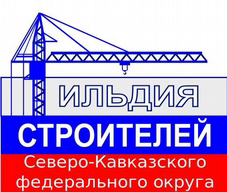 АССОЦИАЦИЯСАМОРЕГУЛИРУЕМАЯ ОРГАНИЗАЦИЯМЕЖРЕГИОНАЛЬНОЕ ОТРАСЛЕВОЕ ОБЪЕДИНЕНИЕ РАБОТОДАТЕЛЕЙ«ГИЛЬДИЯ СТРОИТЕЛЕЙ СЕВЕРО-КАВКАЗСКОГО ФЕДЕРАЛЬНОГО ОКРУГА»(Ассоциация СРО «ГС СКФО»)ПОЛОЖЕНИЕ О ВЕДЕНИИ РЕЕСТРА ЧЛЕНОВ АССОЦИАЦИИ(новая редакция)МАХАЧКАЛА 2019 г.1.РАЗРАБОТАНОИсполнительным органом Ассоциации СРО «ГС СКФО»2.ПРЕДСТАВЛЕНО НА РАССМОТРЕНИЕСоветом Ассоциации СРО «ГС СКФО»3.УТВЕРЖДЕНОРешением Общего собрания членов Ассоциации СРО "Гильдия строителей Северо-Кавказского федерального округа"Протокол № 21 от 23 марта 2017 г.4.ВНЕСЕНЫ ИЗМЕНЕНИЯРешением Общего собрания членов Ассоциации СРО "Гильдия строителей Северо-Кавказского федерального округа"(протокол № 24 от 25 апреля 2019 г.).5.ВВОДИТСЯ ВЗАМЕНПоложения «О ведении реестра членов Ассоциации», утвержденного решением Общего собрания членов Ассоциации СРО "Гильдия строителей Северо-Кавказского федерального округа" (Протокол № 21 от 23 марта 2017 г.).6.ВВОДИТСЯ В ДЕЙСТВИЕСо дня внесения сведений о нем в государственный реестр саморегулируемых организаций, основанных на членстве лиц, осуществляющих строительство.1.Общие положения…………………………………………………………42.Реестр членов  Ассоциации ……………………...….53.Ведение реестра членов  Ассоциации ……………...74.Предоставление информации из реестра членов Ассоциации…………85.Заключительные положения……………………………………………...86.Приложения………………………………………………………………..10НаименованиеНаименованиеНаименованиеНаименованиеНаименованиеСведенияСведения1. Сведения о члене саморегулируемой организации:1. Сведения о члене саморегулируемой организации:1. Сведения о члене саморегулируемой организации:1. Сведения о члене саморегулируемой организации:1. Сведения о члене саморегулируемой организации:1. Сведения о члене саморегулируемой организации:1. Сведения о члене саморегулируемой организации:1.1. Полное и (в случае, если имеется) сокращенное наименование юридического лица или фамилия, имя, (в случае, если имеется) отчество индивидуального предпринимателя1.1. Полное и (в случае, если имеется) сокращенное наименование юридического лица или фамилия, имя, (в случае, если имеется) отчество индивидуального предпринимателя1.1. Полное и (в случае, если имеется) сокращенное наименование юридического лица или фамилия, имя, (в случае, если имеется) отчество индивидуального предпринимателя1.1. Полное и (в случае, если имеется) сокращенное наименование юридического лица или фамилия, имя, (в случае, если имеется) отчество индивидуального предпринимателя1.1. Полное и (в случае, если имеется) сокращенное наименование юридического лица или фамилия, имя, (в случае, если имеется) отчество индивидуального предпринимателя1.2. Идентификационный номер налогоплательщика (ИНН)1.2. Идентификационный номер налогоплательщика (ИНН)1.2. Идентификационный номер налогоплательщика (ИНН)1.2. Идентификационный номер налогоплательщика (ИНН)1.2. Идентификационный номер налогоплательщика (ИНН)1.3. Основной государственный регистрационный номер (ОГРН) или основной государственный регистрационный номер индивидуального предпринимателя (ОГРНИП)1.3. Основной государственный регистрационный номер (ОГРН) или основной государственный регистрационный номер индивидуального предпринимателя (ОГРНИП)1.3. Основной государственный регистрационный номер (ОГРН) или основной государственный регистрационный номер индивидуального предпринимателя (ОГРНИП)1.3. Основной государственный регистрационный номер (ОГРН) или основной государственный регистрационный номер индивидуального предпринимателя (ОГРНИП)1.3. Основной государственный регистрационный номер (ОГРН) или основной государственный регистрационный номер индивидуального предпринимателя (ОГРНИП)1.4. Адрес места нахождения юридического лица1.4. Адрес места нахождения юридического лица1.4. Адрес места нахождения юридического лица1.4. Адрес места нахождения юридического лица1.4. Адрес места нахождения юридического лица1.5. Место фактического осуществления деятельности (только для индивидуального предпринимателя)1.5. Место фактического осуществления деятельности (только для индивидуального предпринимателя)1.5. Место фактического осуществления деятельности (только для индивидуального предпринимателя)1.5. Место фактического осуществления деятельности (только для индивидуального предпринимателя)1.5. Место фактического осуществления деятельности (только для индивидуального предпринимателя)2. Сведения о членстве индивидуального предпринимателя или юридического лица в саморегулируемой организации:2. Сведения о членстве индивидуального предпринимателя или юридического лица в саморегулируемой организации:2. Сведения о членстве индивидуального предпринимателя или юридического лица в саморегулируемой организации:2. Сведения о членстве индивидуального предпринимателя или юридического лица в саморегулируемой организации:2. Сведения о членстве индивидуального предпринимателя или юридического лица в саморегулируемой организации:2. Сведения о членстве индивидуального предпринимателя или юридического лица в саморегулируемой организации:2. Сведения о членстве индивидуального предпринимателя или юридического лица в саморегулируемой организации:2.1. Регистрационный номер члена в реестре членов саморегулируемой организации2.1. Регистрационный номер члена в реестре членов саморегулируемой организации2.1. Регистрационный номер члена в реестре членов саморегулируемой организации2.1. Регистрационный номер члена в реестре членов саморегулируемой организации2.1. Регистрационный номер члена в реестре членов саморегулируемой организации2.2. Дата регистрации юридического лица или индивидуального предпринимателя в реестре членов саморегулируемой организации (число, месяц, год)2.2. Дата регистрации юридического лица или индивидуального предпринимателя в реестре членов саморегулируемой организации (число, месяц, год)2.2. Дата регистрации юридического лица или индивидуального предпринимателя в реестре членов саморегулируемой организации (число, месяц, год)2.2. Дата регистрации юридического лица или индивидуального предпринимателя в реестре членов саморегулируемой организации (число, месяц, год)2.2. Дата регистрации юридического лица или индивидуального предпринимателя в реестре членов саморегулируемой организации (число, месяц, год)2.3. Дата (число, месяц, год) и номер решения о приеме в члены саморегулируемой организации2.3. Дата (число, месяц, год) и номер решения о приеме в члены саморегулируемой организации2.3. Дата (число, месяц, год) и номер решения о приеме в члены саморегулируемой организации2.3. Дата (число, месяц, год) и номер решения о приеме в члены саморегулируемой организации2.3. Дата (число, месяц, год) и номер решения о приеме в члены саморегулируемой организации2.4. Дата вступления в силу решения о приеме в члены саморегулируемой организации (число, месяц, год)2.4. Дата вступления в силу решения о приеме в члены саморегулируемой организации (число, месяц, год)2.4. Дата вступления в силу решения о приеме в члены саморегулируемой организации (число, месяц, год)2.4. Дата вступления в силу решения о приеме в члены саморегулируемой организации (число, месяц, год)2.4. Дата вступления в силу решения о приеме в члены саморегулируемой организации (число, месяц, год)2.5. Дата прекращения членства в саморегулируемой организации (число, месяц, год)2.5. Дата прекращения членства в саморегулируемой организации (число, месяц, год)2.5. Дата прекращения членства в саморегулируемой организации (число, месяц, год)2.5. Дата прекращения членства в саморегулируемой организации (число, месяц, год)2.5. Дата прекращения членства в саморегулируемой организации (число, месяц, год)2.6. Основания прекращения членства в саморегулируемой организации2.6. Основания прекращения членства в саморегулируемой организации2.6. Основания прекращения членства в саморегулируемой организации2.6. Основания прекращения членства в саморегулируемой организации2.6. Основания прекращения членства в саморегулируемой организации3. Сведения о наличии у члена саморегулируемой организации права выполнения работ:3. Сведения о наличии у члена саморегулируемой организации права выполнения работ:3. Сведения о наличии у члена саморегулируемой организации права выполнения работ:3. Сведения о наличии у члена саморегулируемой организации права выполнения работ:3. Сведения о наличии у члена саморегулируемой организации права выполнения работ:3. Сведения о наличии у члена саморегулируемой организации права выполнения работ:3. Сведения о наличии у члена саморегулируемой организации права выполнения работ:3.1. Дата, с которой член саморегулируемой организации имеет право выполнять инженерные изыскания, осуществлять подготовку проектной документации, строительство, реконструкцию, капитальный ремонт, снос объектов капитального строительства по договору подряда на выполнение инженерных изысканий, подготовку проектной документации, по договору строительного подряда, по договору подряда на осуществление сноса (нужное выделить):3.1. Дата, с которой член саморегулируемой организации имеет право выполнять инженерные изыскания, осуществлять подготовку проектной документации, строительство, реконструкцию, капитальный ремонт, снос объектов капитального строительства по договору подряда на выполнение инженерных изысканий, подготовку проектной документации, по договору строительного подряда, по договору подряда на осуществление сноса (нужное выделить):3.1. Дата, с которой член саморегулируемой организации имеет право выполнять инженерные изыскания, осуществлять подготовку проектной документации, строительство, реконструкцию, капитальный ремонт, снос объектов капитального строительства по договору подряда на выполнение инженерных изысканий, подготовку проектной документации, по договору строительного подряда, по договору подряда на осуществление сноса (нужное выделить):3.1. Дата, с которой член саморегулируемой организации имеет право выполнять инженерные изыскания, осуществлять подготовку проектной документации, строительство, реконструкцию, капитальный ремонт, снос объектов капитального строительства по договору подряда на выполнение инженерных изысканий, подготовку проектной документации, по договору строительного подряда, по договору подряда на осуществление сноса (нужное выделить):3.1. Дата, с которой член саморегулируемой организации имеет право выполнять инженерные изыскания, осуществлять подготовку проектной документации, строительство, реконструкцию, капитальный ремонт, снос объектов капитального строительства по договору подряда на выполнение инженерных изысканий, подготовку проектной документации, по договору строительного подряда, по договору подряда на осуществление сноса (нужное выделить):3.1. Дата, с которой член саморегулируемой организации имеет право выполнять инженерные изыскания, осуществлять подготовку проектной документации, строительство, реконструкцию, капитальный ремонт, снос объектов капитального строительства по договору подряда на выполнение инженерных изысканий, подготовку проектной документации, по договору строительного подряда, по договору подряда на осуществление сноса (нужное выделить):3.1. Дата, с которой член саморегулируемой организации имеет право выполнять инженерные изыскания, осуществлять подготовку проектной документации, строительство, реконструкцию, капитальный ремонт, снос объектов капитального строительства по договору подряда на выполнение инженерных изысканий, подготовку проектной документации, по договору строительного подряда, по договору подряда на осуществление сноса (нужное выделить):в отношении объектов капитального строительства (кроме особо опасных, технически сложных и уникальных объектов, объектов использования атомной энергии)в отношении объектов капитального строительства (кроме особо опасных, технически сложных и уникальных объектов, объектов использования атомной энергии)в отношении объектов капитального строительства (кроме особо опасных, технически сложных и уникальных объектов, объектов использования атомной энергии)в отношении особо опасных, технически сложных и уникальных объектов капитального строительства (кроме объектов использования атомной энергии)в отношении объектов использования атомной энергииуказывается число, месяц, год возникновения правауказывается число, месяц, год возникновения правауказывается число, месяц, год возникновения правауказывается число, месяц, год возникновения правауказывается число, месяц, год возникновения права3.2. Сведения об уровне ответственности члена саморегулируемой организации по обязательствам по договору подряда на выполнение инженерных изысканий, подготовку проектной документации, по договору строительного подряда, по договору подряда на осуществление сноса, и стоимости работ по одному договору, в соответствии с которым указанным членом внесен взнос в компенсационный фонд возмещения вреда (нужное выделить):3.2. Сведения об уровне ответственности члена саморегулируемой организации по обязательствам по договору подряда на выполнение инженерных изысканий, подготовку проектной документации, по договору строительного подряда, по договору подряда на осуществление сноса, и стоимости работ по одному договору, в соответствии с которым указанным членом внесен взнос в компенсационный фонд возмещения вреда (нужное выделить):3.2. Сведения об уровне ответственности члена саморегулируемой организации по обязательствам по договору подряда на выполнение инженерных изысканий, подготовку проектной документации, по договору строительного подряда, по договору подряда на осуществление сноса, и стоимости работ по одному договору, в соответствии с которым указанным членом внесен взнос в компенсационный фонд возмещения вреда (нужное выделить):3.2. Сведения об уровне ответственности члена саморегулируемой организации по обязательствам по договору подряда на выполнение инженерных изысканий, подготовку проектной документации, по договору строительного подряда, по договору подряда на осуществление сноса, и стоимости работ по одному договору, в соответствии с которым указанным членом внесен взнос в компенсационный фонд возмещения вреда (нужное выделить):3.2. Сведения об уровне ответственности члена саморегулируемой организации по обязательствам по договору подряда на выполнение инженерных изысканий, подготовку проектной документации, по договору строительного подряда, по договору подряда на осуществление сноса, и стоимости работ по одному договору, в соответствии с которым указанным членом внесен взнос в компенсационный фонд возмещения вреда (нужное выделить):3.2. Сведения об уровне ответственности члена саморегулируемой организации по обязательствам по договору подряда на выполнение инженерных изысканий, подготовку проектной документации, по договору строительного подряда, по договору подряда на осуществление сноса, и стоимости работ по одному договору, в соответствии с которым указанным членом внесен взнос в компенсационный фонд возмещения вреда (нужное выделить):3.2. Сведения об уровне ответственности члена саморегулируемой организации по обязательствам по договору подряда на выполнение инженерных изысканий, подготовку проектной документации, по договору строительного подряда, по договору подряда на осуществление сноса, и стоимости работ по одному договору, в соответствии с которым указанным членом внесен взнос в компенсационный фонд возмещения вреда (нужное выделить):а) первыйа) первыйуказывается стоимость работ по одному договору в рубляхуказывается стоимость работ по одному договору в рубляхуказывается стоимость работ по одному договору в рубляхб) второйб) второйуказывается стоимость работ по одному договору в рубляхуказывается стоимость работ по одному договору в рубляхуказывается стоимость работ по одному договору в рубляхв) третийв) третийуказывается стоимость работ по одному договору в рубляхуказывается стоимость работ по одному договору в рубляхуказывается стоимость работ по одному договору в рубляхг) четвертыйг) четвертыйуказывается стоимость работ по одному договору в рубляхуказывается стоимость работ по одному договору в рубляхуказывается стоимость работ по одному договору в рубляхд) пятый <*>д) пятый <*>указывается стоимость работ по одному договору в рубляхуказывается стоимость работ по одному договору в рубляхуказывается стоимость работ по одному договору в рубляхе) простой <*>е) простой <*>в случае если член саморегулируемой организации осуществляет только снос объекта капитального строительства, не связанный со строительством, реконструкцией объекта капитального строительствав случае если член саморегулируемой организации осуществляет только снос объекта капитального строительства, не связанный со строительством, реконструкцией объекта капитального строительствав случае если член саморегулируемой организации осуществляет только снос объекта капитального строительства, не связанный со строительством, реконструкцией объекта капитального строительства<*> заполняется только для членов саморегулируемых организаций, основанных на членстве лиц, осуществляющих строительство<*> заполняется только для членов саморегулируемых организаций, основанных на членстве лиц, осуществляющих строительство<*> заполняется только для членов саморегулируемых организаций, основанных на членстве лиц, осуществляющих строительство<*> заполняется только для членов саморегулируемых организаций, основанных на членстве лиц, осуществляющих строительство<*> заполняется только для членов саморегулируемых организаций, основанных на членстве лиц, осуществляющих строительство<*> заполняется только для членов саморегулируемых организаций, основанных на членстве лиц, осуществляющих строительство<*> заполняется только для членов саморегулируемых организаций, основанных на членстве лиц, осуществляющих строительство3.3. Сведения об уровне ответственности члена саморегулируемой организации по обязательствам по договору подряда на выполнение инженерных изысканий, подготовку проектной документации, по договору строительного подряда, по договору подряда на осуществление сноса, заключенным с использованием конкурентных способов заключения договоров, и предельному размеру обязательств по таким договорам, в соответствии с которым указанным членом внесен взнос в компенсационный фонд обеспечения договорных обязательств (нужное выделить):3.3. Сведения об уровне ответственности члена саморегулируемой организации по обязательствам по договору подряда на выполнение инженерных изысканий, подготовку проектной документации, по договору строительного подряда, по договору подряда на осуществление сноса, заключенным с использованием конкурентных способов заключения договоров, и предельному размеру обязательств по таким договорам, в соответствии с которым указанным членом внесен взнос в компенсационный фонд обеспечения договорных обязательств (нужное выделить):3.3. Сведения об уровне ответственности члена саморегулируемой организации по обязательствам по договору подряда на выполнение инженерных изысканий, подготовку проектной документации, по договору строительного подряда, по договору подряда на осуществление сноса, заключенным с использованием конкурентных способов заключения договоров, и предельному размеру обязательств по таким договорам, в соответствии с которым указанным членом внесен взнос в компенсационный фонд обеспечения договорных обязательств (нужное выделить):3.3. Сведения об уровне ответственности члена саморегулируемой организации по обязательствам по договору подряда на выполнение инженерных изысканий, подготовку проектной документации, по договору строительного подряда, по договору подряда на осуществление сноса, заключенным с использованием конкурентных способов заключения договоров, и предельному размеру обязательств по таким договорам, в соответствии с которым указанным членом внесен взнос в компенсационный фонд обеспечения договорных обязательств (нужное выделить):3.3. Сведения об уровне ответственности члена саморегулируемой организации по обязательствам по договору подряда на выполнение инженерных изысканий, подготовку проектной документации, по договору строительного подряда, по договору подряда на осуществление сноса, заключенным с использованием конкурентных способов заключения договоров, и предельному размеру обязательств по таким договорам, в соответствии с которым указанным членом внесен взнос в компенсационный фонд обеспечения договорных обязательств (нужное выделить):3.3. Сведения об уровне ответственности члена саморегулируемой организации по обязательствам по договору подряда на выполнение инженерных изысканий, подготовку проектной документации, по договору строительного подряда, по договору подряда на осуществление сноса, заключенным с использованием конкурентных способов заключения договоров, и предельному размеру обязательств по таким договорам, в соответствии с которым указанным членом внесен взнос в компенсационный фонд обеспечения договорных обязательств (нужное выделить):3.3. Сведения об уровне ответственности члена саморегулируемой организации по обязательствам по договору подряда на выполнение инженерных изысканий, подготовку проектной документации, по договору строительного подряда, по договору подряда на осуществление сноса, заключенным с использованием конкурентных способов заключения договоров, и предельному размеру обязательств по таким договорам, в соответствии с которым указанным членом внесен взнос в компенсационный фонд обеспечения договорных обязательств (нужное выделить):а) первыйа) первыйуказывается предельный размер обязательств по договорам в рубляхуказывается предельный размер обязательств по договорам в рубляхуказывается предельный размер обязательств по договорам в рубляхб) второйб) второйуказывается предельный размер обязательств по договорам в рубляхуказывается предельный размер обязательств по договорам в рубляхуказывается предельный размер обязательств по договорам в рубляхв) третийв) третийуказывается предельный размер обязательств по договорам в рубляхуказывается предельный размер обязательств по договорам в рубляхуказывается предельный размер обязательств по договорам в рубляхг) четвертыйг) четвертыйуказывается предельный размер обязательств по договорам в рубляхуказывается предельный размер обязательств по договорам в рубляхуказывается предельный размер обязательств по договорам в рубляхд) пятый <*>д) пятый <*>указывается предельный размер обязательств по договорам в рубляхуказывается предельный размер обязательств по договорам в рубляхуказывается предельный размер обязательств по договорам в рублях<*> заполняется только для членов саморегулируемых организаций, основанных на членстве лиц, осуществляющих строительство<*> заполняется только для членов саморегулируемых организаций, основанных на членстве лиц, осуществляющих строительство<*> заполняется только для членов саморегулируемых организаций, основанных на членстве лиц, осуществляющих строительство<*> заполняется только для членов саморегулируемых организаций, основанных на членстве лиц, осуществляющих строительство<*> заполняется только для членов саморегулируемых организаций, основанных на членстве лиц, осуществляющих строительство<*> заполняется только для членов саморегулируемых организаций, основанных на членстве лиц, осуществляющих строительство<*> заполняется только для членов саморегулируемых организаций, основанных на членстве лиц, осуществляющих строительство4. Сведения о приостановлении права выполнять инженерные изыскания, осуществлять подготовку проектной документации, строительство, реконструкцию, капитальный ремонт, снос объектов капитального строительства:4. Сведения о приостановлении права выполнять инженерные изыскания, осуществлять подготовку проектной документации, строительство, реконструкцию, капитальный ремонт, снос объектов капитального строительства:4. Сведения о приостановлении права выполнять инженерные изыскания, осуществлять подготовку проектной документации, строительство, реконструкцию, капитальный ремонт, снос объектов капитального строительства:4. Сведения о приостановлении права выполнять инженерные изыскания, осуществлять подготовку проектной документации, строительство, реконструкцию, капитальный ремонт, снос объектов капитального строительства:4. Сведения о приостановлении права выполнять инженерные изыскания, осуществлять подготовку проектной документации, строительство, реконструкцию, капитальный ремонт, снос объектов капитального строительства:4. Сведения о приостановлении права выполнять инженерные изыскания, осуществлять подготовку проектной документации, строительство, реконструкцию, капитальный ремонт, снос объектов капитального строительства:4. Сведения о приостановлении права выполнять инженерные изыскания, осуществлять подготовку проектной документации, строительство, реконструкцию, капитальный ремонт, снос объектов капитального строительства:4.1. Дата, с которой приостановлено право выполнения работ (число, месяц, год)4.1. Дата, с которой приостановлено право выполнения работ (число, месяц, год)4.1. Дата, с которой приостановлено право выполнения работ (число, месяц, год)4.1. Дата, с которой приостановлено право выполнения работ (число, месяц, год)4.1. Дата, с которой приостановлено право выполнения работ (число, месяц, год)4.2. Срок, на который приостановлено право выполнения работ <*>4.2. Срок, на который приостановлено право выполнения работ <*>4.2. Срок, на который приостановлено право выполнения работ <*>4.2. Срок, на который приостановлено право выполнения работ <*>4.2. Срок, на который приостановлено право выполнения работ <*>--------------------------------<*> указываются сведения только в отношении действующей меры дисциплинарного воздействия--------------------------------<*> указываются сведения только в отношении действующей меры дисциплинарного воздействия--------------------------------<*> указываются сведения только в отношении действующей меры дисциплинарного воздействия--------------------------------<*> указываются сведения только в отношении действующей меры дисциплинарного воздействия--------------------------------<*> указываются сведения только в отношении действующей меры дисциплинарного воздействия№
п/пДата выдачи сведенийФорма выдачи сведенийЛицо, в отношении которого выдаются сведенияПолучатель сведенийРасписка в получении, либо номер почтового отправления